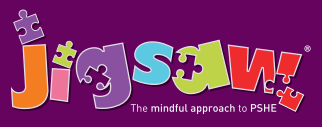 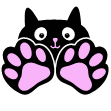                                                          Year 5  Puzzle 5 Relationships  KnowledgeSocial and Emotional skills• Know that a personality is made up of many different characteristics, qualities and attributes • Know that belonging to an online community can have positive and negative consequences • Know that there are rights and responsibilities in an online community or social network • Know that there are rights and responsibilities when playing a game online • Know that too much screen time isn’t healthy • Know how to stay safe when using technology to communicate with friends• Can suggest strategies for building selfesteem of themselves and others • Can identify when an online community / social media group feels risky, uncomfortable, or unsafe • Can suggest strategies for staying safe online/ social media • Can say how to report unsafe online / social network activity • Can identify when an online game is safe or unsafe • Can suggest ways to monitor and reduce screen time • Can suggest strategies for managing unhelpful pressures online or in social networksChildren learn about the importance of self-esteem and ways this can be boosted. This is important in an online context as well as off-line, as mental health can be damaged by excessive comparison with others. This leads onto a series of lessons that allow the children to investigate and reflect upon a variety of positive and negative online/ social media contexts including gaming and social networking. They learn about age -limits and also age-appropriateness. Within these lessons, children are taught the SMARRT internet safety rules and they apply these in different situations. Risk, pressure and influences are revisited with a focus on the physical and emotional aspects of identifying when something online or in social media feels uncomfortable or unsafe. Children are taught about grooming and how people online can pretend to be whoever they want. Rights, responsibilities and respect are revisited with an angle on technology use. Screen time is also discussed and children find ways to reduce their own screen time. This Puzzle aims to help children to be more discerning when viewing anything online or on social media.Children learn about the importance of self-esteem and ways this can be boosted. This is important in an online context as well as off-line, as mental health can be damaged by excessive comparison with others. This leads onto a series of lessons that allow the children to investigate and reflect upon a variety of positive and negative online/ social media contexts including gaming and social networking. They learn about age -limits and also age-appropriateness. Within these lessons, children are taught the SMARRT internet safety rules and they apply these in different situations. Risk, pressure and influences are revisited with a focus on the physical and emotional aspects of identifying when something online or in social media feels uncomfortable or unsafe. Children are taught about grooming and how people online can pretend to be whoever they want. Rights, responsibilities and respect are revisited with an angle on technology use. Screen time is also discussed and children find ways to reduce their own screen time. This Puzzle aims to help children to be more discerning when viewing anything online or on social media.Key Vocabulary:Personal attributes, Qualities, Characteristics, Self-esteem, Unique, Comparison, Negative self-talk, Social media, Online, Community, Risky, Positive, Negative, Safe, Unsafe, Rights, Responsibilities, Social network, Gaming, Violence, Grooming, Troll, Gambling, Betting, Trustworthy, Appropriate, Screen time, Physical health, Mental health, Off-line, Social, Peer pressure, Influences, Personal information, Passwords, Privacy, Settings, Profile, SMARRT rules.Key Vocabulary:Personal attributes, Qualities, Characteristics, Self-esteem, Unique, Comparison, Negative self-talk, Social media, Online, Community, Risky, Positive, Negative, Safe, Unsafe, Rights, Responsibilities, Social network, Gaming, Violence, Grooming, Troll, Gambling, Betting, Trustworthy, Appropriate, Screen time, Physical health, Mental health, Off-line, Social, Peer pressure, Influences, Personal information, Passwords, Privacy, Settings, Profile, SMARRT rules.